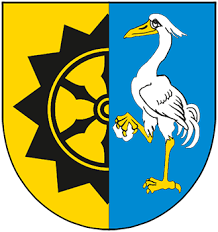 Lokalny Informator ,, Za Życiem”Sprawdź jakie uprawnienia przysługują Ci w ramach ustawy o wsparciu kobiet w ciąży 
i rodzin „Za życiem”.Przygotowany informator pomoże Ci przygotować się na narodziny także nieuleczalnie chorego dziecka. Dowiesz się, jakie przysługują ci:prawa,badaniarodzaje wsparcia (zdrowotnego i socjalnego). Gdzie jeszcze uzyskasz informację o uprawnieniachPotrzebne informacje otrzymasz:w przychodni,w szpitalu,w ośrodkach pomocy społecznej,w instytucjach wsparcia rodziny,od asystenta rodziny.Kto może skorzystać z uprawnień:każda kobieta, w ciąży i jej rodzina (w zakresie informacji i poradnictwa na temat rozwiązań wspierających rodzinę),rodziny, w których przyjdzie albo przyszło na świat ciężko chore dziecko. Oznacza to: ciężkie i nieodwracalne upośledzenie albonieuleczalną chorobę zagrażającą jego życiu,kobiety, które otrzymały informację o tym, że ich dziecko może umrzeć w trakcie ciąży lub porodu,kobiety, których dziecko umarło bezpośrednio po porodzie na skutek wad wrodzonych,kobiety, które po porodzie nie zabiorą do domu dziecka z powodu: poronienia,urodzenia dziecka martwego,urodzenia dziecka niezdolnego do życia,urodzenia dziecka obarczonego wadami wrodzonymi albo śmiertelnymi schorzeniami.Jak skorzystać z uprawnieńPodstawą do skorzystania z uprawnień jest zaświadczenie, które potwierdza ciężkie i nieodwracalne upośledzenie albo nieuleczalną chorobę zagrażającą życiu. Zaświadczenie o chorobie, powstałej w prenatalnym okresie rozwoju dziecka lub w czasie porodu, możesz otrzymać od lekarza ubezpieczenia zdrowotnego, który:posiada specjalizację II stopnia lub tytuł specjalisty w dziedzinie: położnictwa i ginekologii, perinatologii, neonatologii, neurologii dziecięcej, kardiologii dziecięcej lub chirurgii dziecięcej.Ponadto, zaświadczenie uprawnia dzieci do 18 r. ż. do:skorzystania z wyrobów medycznych, na zasadach określonych w ustawie „Za życiem”,korzystania poza kolejnością ze świadczeń opieki zdrowotnej oraz z usług farmaceutycznych udzielanych w aptekach.Pamiętaj też o tym, że każda kobieta w ciąży ma prawo do korzystania poza kolejnością ze świadczeń opieki zdrowotnej oraz z usług farmaceutycznych udzielanych w aptekach.Oznacza to, że:świadczenia ambulatoryjnej opieki specjalistycznej i świadczenia szpitalne powinny być udzielone tym osobom w dniu zgłoszenia,jeżeli udzielenie świadczenia w dniu zgłoszenia nie będzie możliwe, powinno ono zostać zrealizowane w innym terminie, poza kolejnością wynikającą z prowadzonej listy oczekujących,w przypadku świadczeń ambulatoryjnej opieki zdrowotnej (AOS) świadczenie powinno zostać udzielone nie później niż w ciągu 7 dni roboczych od dnia zgłoszenia. Dokumentem potwierdzającym powyższe uprawnienia dla kobiet w ciąży jest zaświadczenie od lekarza potwierdzające ciążę wraz z dokumentem potwierdzającym tożsamość pacjentki.Ważne: wszystkie kobiety w trakcie ciąży mają prawo do świadczeń opieki zdrowotnej finansowanych ze środków publicznych. Co przysługuje kobiecie oczekującej dziecka, dowiesz się z informatora Ministerstwa Zdrowia „Ciąża i Poród”, który dostępny jest na stronie www.mz.gov.pl w zakładce „Zdrowie i profilaktyka” –„Zdrowie matki i dziecka”.Każda kobieta w ciąży i jej rodzina może skorzystać z pomocy i wsparcia asystenta rodziny.Asystent nie tylko odpowie na wszystkie twoje pytania, ale też na podstawie pisemnego upoważnienia będzie mógł załatwiać w twoim imieniu sprawy w różnych instytucjach. Asystent pomoże Ci także rozwiązać problemy opiekuńczo – wychowawcze.Asystent rodziny:udzieli informacji w zakresie dostępu do instrumentów polityki na rzecz rodziny,będzie mógł Ciebie reprezentować przed instytucjami i urzędami,udzieli wsparcia psychologicznego,udzieli pomocy w przezwyciężaniu problemów wychowawczych udzieli pomocy prawnej,będzie Cię wspierał w realizacji codziennych obowiązków.Gdzie możesz się zgłosić się po pomoc asystenta rodzinyAsystent rodziny, jest zatrudniony w jednostkach organizacyjnych systemu wspierania rodziny lub w instytucjach pozarządowych działających na zlecenie samorządu gminy.Przykładowe formy wsparcia oferowane przez asystenta rodziny:doradztwo w zakresie form i miejsc wsparcia,poradnictwo oferowane kobietom w ciąży i ich rodzinom,poradnictwo w zakresie pielęgnacji i opieki nad niemowlęciem,pomoc w codziennej organizacji życia rodziny, planowanie sposobów spędzania wspólnie wolnego czasu,nauka sprawnego wykonywania obowiązków domowych,doradztwo w zakresie zarządzania budżetem domowym,informowanie, jak działają urzędy, placówki wsparcia rodziny i dziecka,pomoc w sprawach urzędowych, wspieranie rodziny w kontaktach z pracownikami szkoły, przedszkola, sądu, poradni, przychodni, policji, urzędów i innych instytucji,pomoc w zakresie możliwości podniesienia kwalifikacji zawodowych i poszukiwaniu pracy.Ze wsparcia asystenta rodziny możesz skorzystać w każdej sytuacji, gdy wyrazisz taką wolę. W tym celu należy wystąpić z wnioskiem do Miejsko - Gminnego Ośrodka Pomocy Społecznej w Drawnie ul. Kościuszki 9  tel. 95 768 2450.W przypadku zaistnienia okoliczności wskazanych w ustawie „Za życiem” nie jest stosowana procedura wymagająca m.in. przeprowadzenia przez pracownika socjalnego rodzinnego wywiadu środowiskowego.Z jakich uprawnień możesz skorzystać dodatkowo:1. Okres okołoporodowybadania, które wykrywają potencjalne nieprawidłowości w ciąży (diagnostyka prenatalna),od 4 do 9 dodatkowych wizyt położnej w opiece nad dzieckiem (tzw. wizyty patronażowe) oraz większa ilość wizyt poradnictwa edukacji przedporodowej. Od 21 tygodnia ciąży do rozwiązania, położne przygotowywać będą kobiety do porodu i rodzicielstwa. Edukacja przedporodowa dotyczyć będzie porodu, połogu, karmienia piersią i rodzicielstwa,poród w szpitalu na najwyższym specjalistycznym poziomie (III poziom referencyjny) – zgodnie ze wskazaniami lekarskimi,koordynowana opieka nad kobietą w ciąży, zwłaszcza w ciąży powikłanej. Podczas porodu i połogu kobieta będzie miała zapewnioną opiekę położniczą, w tym zabiegi wewnątrzmaciczne, zgodnie ze standardami opieki położniczej nad ciążą i ciążą patologiczną. Noworodek będzie mieć zapewnioną opiekę neonatologiczną,wsparcie kobiety karmiącej piersią (poradnictwo laktacyjne), zwłaszcza, jeśli dziecko urodziło się przed ukończeniem 37 tygodnia ciąży lub ważyło w chwili porodu poniżej 2500 gramów.2. Dziecko z orzeczoną niepełnosprawnościąporady jak pielęgnować i wychowywać dziecko,pierwszeństwo w udzielaniu świadczeń opieki zdrowotnej,pomoc psychologiczna dla rodziców,rehabilitacja lecznicza,wyroby medyczne, takie jak pieluchomajtki, cewniki, protezy – na podstawie zlecenia upoważnionej osoby,zakup leków poza kolejnością,opieka nad dzieckiem na czas urlopu bądź odpoczynku (tzw. opieka wytchnieniowa). Rodzicom oraz opiekunom przysługuje do 120 godzin takiej opieki. Będzie ona zapewniona: w dziennych ośrodkach wsparcia – placówkach całodobowych,w placówkach systemu oświaty (np. szkołach),w ramach umowy z organizacją pozarządową na opiekę nad dzieckiem – również indywidualną,przez udział osoby niepełnosprawnej w różnych formach wypoczynku zorganizowanego,opieka poprawiająca jakość życia osób w ostatniej fazie choroby (opieka paliatywna i hospicyjna w warunkach domowych lub stacjonarnych),kompleksowe usługi opiekuńcze i rehabilitacyjne,inne świadczenia wspierające rodzinę, w tym pomoc prawna (prawa rodzicielskie i uprawnienia pracownicze),informacje o innych formach wsparcia zawartych w ustawie „Za życiem”.3. Jednorazowe świadczenie w wysokości 4000 złKomu przysługujeMatce lub ojcu, opiekunowi prawnemu albo opiekunowi faktycznemu dziecka (tj. osobie faktycznie opiekującej się dzieckiem, jeśli wystąpiła do sądu z wnioskiem o przysposobienie dziecka) bez względu na dochód, po wypełnieniu stosownego wniosku oraz podpisaniu zawartych w nim oświadczeń i dołączeniu wymaganych dokumentów.Wraz z wnioskiem należy przedłożyć:zaświadczenie, że matka dziecka pozostawała pod opieką medyczną najpóźniej od 10 tygodnia ciąży do porodu (zaświadczenie takie wydaje lekarz lub położna),Wymóg ten nie dotyczy opiekuna prawnego, opiekuna faktycznego i osoby, która przysposobiła dziecko.zaświadczenie lekarskie, które potwierdza u dziecka ciężkie i nieodwracalne upośledzenie albo nieuleczalną chorobę zagrażającą jego życiu, które powstały w prenatalnym okresie rozwoju dziecka lub w czasie porodu. Zaświadczenie takie może być wystawione wyłącznie przez lekarza, z którym Narodowy Fundusz Zdrowia zawarł umowę o udzielanie świadczeń opieki zdrowotnej, albo lekarza, który jest zatrudniony lub wykonuje zawód w przychodni, z którą NFZ zawarł umowę o udzielanie świadczeń opieki zdrowotnej, posiadającego specjalizację II stopnia lub tytuł specjalisty w dziedzinie: położnictwa i ginekologii, perinatologii lub neonatologii, neurologii dziecięcej, kardiologii dziecięcej lub chirurgii dziecięcej. Przepisy nie określają szczegółowo wzoru takiego zaświadczenia.Kiedy złożyć wniosekZłóż wniosek o wypłatę świadczenia do 12 miesięcy od dnia narodzin żywego dziecka. Wniosek złożony po tym terminie nie zostanie rozpatrzony.Gdzie złożyć wniosekWniosek należy złożyć w Miejsko - Gminnego Ośrodka Pomocy Społecznej w Drawnie ul. Kościuszki 9  tel. 95 768 2450.Jeśli jesteś rodzicem dziecka niepełnosprawnego z orzeczoną niepełnosprawnościąZwróć się bezpośrednio do realizatorów wsparcia. Są to właściwe ze względu na twoje miejsce zamieszkania:centra pomocy rodzinie,instytucje wsparcia rodziny,ośrodki pomocy rodzinie,ośrodki pomocy społecznej.Ze środków PFRON (Państwowy Fundusz Rehabilitacji Osób Niepełnosprawnych) możesz uzyskać dofinansowanie:do uczestnictwa w turnusie rehabilitacyjnym,- jest to zorganizowana forma rehabilitacji połączona z wypoczynkiem. Jej celem jest poprawa psychofizycznej sprawności oraz rozwijanie umiejętności społecznych uczestników,- dofinansowanie przysługuje osobie niepełnosprawnej, która:- ma skierowanie od lekarza prowadzącego,- spełnia kryterium dochodowe,- nie spełnia kryterium dochodowego – dofinansowanie jest wtedy pomniejszone o kwotę przekroczenia kryterium. Jeśli osoba niepełnosprawna jest w trudnej sytuacji materialnej lub losowej, dofinansowanie może być przyznane w pełnej wysokości,na likwidację barier:- architektonicznych – zlikwidowanie utrudnień w budynku lub mieszkaniu oraz w jego najbliższej okolicy. Może to być np. dostosowanie łazienki dla potrzeb osoby niepełnosprawnej, budowa podjazdu lub windy dla wózkowicza, likwidacja progów czy montaż uchwytów,- w komunikowaniu się – zlikwidowanie ograniczeń, które uniemożliwiają lub utrudniają swobodne porozumiewanie się lub przekazywanie informacji. Pomoc może polegać np. na zakupie syntezatora mowy,- technicznych – zastosowanie przedmiotów lub sprzętów odpowiednich dla osoby niepełnosprawnej. Likwidacja tej bariery ma pomóc sprawniej funkcjonować i działać w społeczeństwie. Dofinansowanie możesz uzyskać, np. na zakup roweru trójkołowego,na zakup sprzętu rehabilitacyjnego, przedmiotów ortopedycznych i środków pomocniczych – na zlecenie lekarza prowadzącego:- sprzęt rehabilitacyjny – wsparcie możesz uzyskać po spełnieniu kryterium dochodowego,- przedmioty ortopedyczne i środki pomocnicze – wsparcie możesz uzyskać po spełnieniu kryterium dochodowego. Są to m.in.: aparaty ortopedyczne, gorsety, protezy kończyn, obuwie ortopedyczne, kule, laski, wózki, materace przeciwodleżynowe, pasy przepuklinowe, aparaty słuchowe, sprzęt stomijny, cewniki, inhalatory, szkła okularowe, pieluchomajtki i inne,na usługi tłumacza języka migowego lub tłumacza-przewodnika, jeśli uzasadniają to potrzeby wynikające z niepełnosprawności osoby.Inne świadczenia dla rodziców z dziećmi na utrzymaniuJeżeli jesteś Rodziną posiadającą dzieci (w tym dzieci niepełnosprawne), przysługują Ci następujące świadczenia:świadczenie wychowawcze „ Program Rodzina 500+”,zasiłek rodzinny oraz dodatki do zasiłku rodzinnego,świadczenia opiekuńcze: zasiłek pielęgnacyjny, świadczenie pielęgnacyjne oraz specjalny zasiłek opiekuńczy,dwa rodzaje zapomóg związanych z urodzeniem się dziecka: jednorazowa zapomoga z tytułu urodzenia się dziecka (tzw. becikowe) oraz zapomoga z tytułu urodzenia dziecka przyznawana według uznania gminy,inne świadczenia na rzecz rodziny ustalane przez gminę i finansowane z budżetu gminy,świadczenie rodzicielskie,dodatek wychowawczy (dla rodzin zastępczych i rodzinnych domów dziecka oraz placówek opiekuńczo – wychowawczych typu rodzinnego).Aby uzyskać powyższe świadczenia musisz złożyć wniosek  należy złożyć w Miejsko - Gminnego Ośrodka Pomocy Społecznej w Drawnie ul. Kościuszki 9  tel. 95 768 2450.Informacji w tym zakresie udzieli Państwu także asystent rodziny.Szczegółowe informacje na temat ww. świadczeń, warunków, kryteriów ich przyznawania i wypłaty znajdują się na stronie internetowej Ministerstwa Rodziny, Pracy i Polityki Społecznej (zakładka wsparcie dla rodzin z dziećmi) pod adresem: http://www.mpips.gov.pl/wsparcie-dla-rodzin-z-dziecmi/Jeżeli posiadasz troje lub więcej dzieci możesz skorzystać z Karty Dużej Rodziny (KDR)KDR tworzy system zniżek handlowych – oferowanych przez instytucje publiczne i firmy – i następujących zniżek ustawowych:zniżki na przejazdy kolejowe – 37% na bilety jednorazowe oraz 49% na bilety miesięczne – dla rodziców i małżonków rodziców,50% ulgi opłaty za paszport – dla rodziców i małżonków rodziców i 75% ulgi opłaty za paszport – dzieci,darmowe wstępy do parków narodowych dla wszystkich posiadaczy Karty Dużej Rodziny,inne deklarowane przez partnerów KDR.Szczegóły dotyczące przyznawania KDR oraz wykaz partnerów znajduje się na stronie www.rodzina.gov.pl/duza-rodzinaWniosek należy złożyć w Miejsko - Gminnego Ośrodka Pomocy Społecznej w Drawnie 
ul. Kościuszki 9  tel. 95 768 2450. Świadczenia na podstawie ustawy o pomocy społecznejPamiętaj, że możesz również skorzystać ze świadczeń pomocy społecznej. Przyznaje je ośrodek pomocy społecznej właściwy dla twojego miejsca zamieszkania. Świadczenie może mieć formę pieniężną lub niepieniężną.Świadczenia pieniężne:zasiłek stały,zasiłek okresowy,zasiłek celowy,specjalny zasiłek celowy.Świadczenia niepieniężne:praca socjalna,poradnictwo specjalistyczne (prawne, psychologiczne i rodzinne) dla osób i rodzin, które mają trudności w rozwiązywaniu problemów życiowych lub potrzebują wsparcia,usługi opiekuńcze (pomoc w zaspokajaniu codziennych potrzeb życiowych, opieka higieniczna zalecona przez lekarza),specjalistyczne usługi opiekuńcze (świadczone przez osoby ze specjalistycznym przygotowaniem zawodowym, np. pielęgniarki, rehabilitantów, psychologów i  pedagogów),mieszkania chronione,ośrodki wsparcia.Szczegóły dotyczące przyznawania wspomnianych świadczeń znajdziesz na stronie internetowej Ministerstwa Rodziny i Polityki Społecznej oraz w Miejsko - Gminnego Ośrodka Pomocy Społecznej w Drawnie ul. Kościuszki 9  tel. 95 768 2450.Inne formy wsparcia rodzin z dziećmiRodzina wychowująca dzieci może liczyć także na wsparcie:placówek wsparcia dziennego,rodzin wspierających.Gdzie się zgłosić po pomoc i wsparcieJeżeli chcesz skorzystać z pomocy i wsparcia placówek wsparcia dziennego lub rodziny wspierającej zgłoś się do Miejsko - Gminnego Ośrodka Pomocy Społecznej w Drawnie ul. Kościuszki 9  tel. 95 768 2450.Pomoc ta jest nieodpłatana.W przypadku pilnej konieczności, gdy nie możesz sprawować opieki nad dzieckiem samodzielnie, na wniosek lub za Twoją zgodą, możliwe jest umieszczenie dziecka w rodzinnej pieczy zastępczej.Szczegóły dotyczące wsparcia rodziny i systemu pieczy zastępczej znajdują się na stronie: www.mpips.gov.pl/wsparcie-dla-rodzin-z-dziecmi/opieka-zastepcza-nad-dzieckiem/oraz na stronie M-GOPS w Drawnie i Urzędu Miejskiego w Drawnie.Jeżeli posiadasz dzieci w  wieku do lat 3 możesz skorzystać z:żłobka,klubu dziecięcego,dziennego opiekuna,niani.Szczegóły dotyczące form opieki nad dziećmi w wieku do lat 3 oraz rejestr instytucji opieki nad dzieckiem do lat 3 znajdują się na stronie: www.zlobki.mpips.gov.pl.WYKAZ TELEFONÓW DO INSTYSTUCJI;Poradnia Psychologiczno-Pedagogiczna73-200 Choszcznoul. Bolesława Chrobrego 27tel. (95) 765 22 05fax. (95) 765 22 05e-mail: poradniachoszczno@wp.plOferowane wsparcie;
 udzielanie dzieciom i młodzieży pomocy psychologiczno –pedagogicznej, w tym
logopedycznej
 udzielanie rodzicom pomocy psychologiczno-pedagogicznej w zakresie wychowania
 diagnozowanie rozwoju dzieci
 wydawanie opinii / orzeczeń dotyczących wspomagania rozwojuPowiatowe Centrum Pomocy Rodzinie
73-200 Choszczno
ul. Chrobrego 27a
tel.: 057652578
Oferowane wsparcie;
 poradnictwo:
- psychologiczne
- prawne
 Państwowy Fundusz Rehabilitacji Osób Niepełnosprawnych (PFRON)
 Powiatowy Zespół Orzekania o Niepełnosprawności
 organizowanie opieki w rodzinach zastępczych
Poradnia Ginekologiczno-Położnicza73-200 Choszczno ul. Niedziałkowskiegotel. 95 765 87 72Poradni zajmują się nie tylko rozpoznaniem i leczeniem schorzeń żeńskiego układu płciowego, ale także szeroko rozumianą profilaktyką. Obejmują również zagadnienia niepłodności, antykoncepcji i zaburzenia hormonalne. Z ginekologią bardzo ściśle związane jest położnictwo, które obejmuje medyczną opiekę nad okresem ciąży, porodu i połoguOgólnopolskie:Centrum Zdrowia Dziecka w Warszawie04-730 WarszawaAl. Dzieci Polskich 20Infolinia - zapisy do Zespołu Poradni Specjalistycznych:Dla telefonów stacjonarnych: 801 051 000Dla telefonów komórkowych: 22 815 10 00